Châteaubriant au portoPour 4 personnes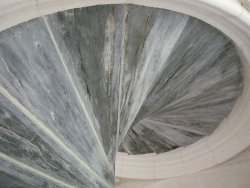 Château de ChâteaubriantEscalier en schiste1/2 bouteille de porto20 cl de bouillon de boeuf2 gousses d’ail4 Châteaubriant2 échalotes12 petits oignons140 g de beurre1 cuillerée à soupe de farine1 branchette de thym1 feuille de laurier1 pincée de muscade râpée6 grains de poivreSel de Guérande et poivre du moulinRecettePréparez la marinade avec le porto, l’ail et les échalotes épluchés et coupés en deux, le thym, le laurier, la muscade, une pincée de sel, et le poivre en grainsDans un récipient tout juste assez grand mettez les Châteaubriant et recouvrez avec la marinade, laissez ainsi au frais 1 heure 30 en retournant au bout de 45 minutesA l’issue, retirez la viande et mettez la en attente dans un récipient fermé,Quant à la marinade, transvasez la dans une casserole, ajoutez le bouillon de boeuf, portez à ébullition et laissez mijoter à feu doux durant une bonne heurePendant ce temps faites dorer les petits oignons dans 20 g de beurre avant de les ajouter à la marinade qui mijote. Maniez également 40 g de beurre avec la cuillerée de farine et laissez en attenteLorsque la sauce est réduite et presque à bonne consistance, passez la au chinois, et laissez la sur le coin du feuDans le reste du beurre bien chaud, faites poêler les Châteaubriant 5-7 minutes de chaque côté suivant votre goût, sans las piquerPendant leur cuisson incorporez le beurre manié à la sauceServez les Châteaubriant sur assiettes chaudes, entourés avec la sauceUne excellente purée de pommes de terre sera parfaite avec ce plat. que vous pourrez accompagner d’un Vosne Romanée 1985 par exempleCe sera alors une vraie fête du palais.